    ДОГОВОР о закупке услуг №_____г. Астана				                                                  «____» ___________ 2016 г.ТОО «КазМунайГаз-Сервис», именуемое в дальнейшем «Заказчик», в лице _____________________________________ , действующего на основании ___________________, с одной стороны, и ___________, именуемый в дальнейшем «Исполнитель», в лице ________, действующего на основании ______________________________, с другой стороны,далее совместно именуемые «Стороны», а по отдельности «Сторона», руководствуясь  пунктом _____ Правил закупок товаров, работ и услуг акционерным обществом «Фонд национального благосостояния «Самрук - Қазына» и организациями, пятьдесят и более процентов голосующих акций (долей участия) которых прямо или косвенно принадлежат АО «Самрук-Қазына» на праве собственности или доверительного управления, утвержденными решением Совета директоров акционерного общества «Фонд национального благосостояния «Самрук-Қазына» (далее – Фонд) от 28 января 2016 года №126 (далее – Правила), и ______________________________, заключили настоящий договор о закупке услуг (далее – Договор) о нижеследующем: Предмет Договора1.1.	В соответствии с условиями Договора Заказчик поручает и оплачивает, а Исполнитель принимает на себя обязательства оказать Заказчику услуги _____________________________________, расположенного по адресу: ___________________________  (далее -  Услуги).1.2. Услуги включают в себя:1)	обеспечение отказоустойчивого функционирования оборудования, указанного в Приложении №1 к Договору (далее - Оборудование), путем проведения плановых регламентных работ;2)	регулярное (систематическое) тестирование Оборудования для получения подтверждений о его работоспособности;3)	уменьшение времени на устранение неисправностей Оборудования, путем регламентации ремонтных и ремонтно-профилактических работ.1.3.	Плановое техническое обслуживание (далее - ТО) Оборудования проводится посредством осуществления организационно-технических мероприятий, реализуемых персоналом Исполнителя и Заказчика, направленных на поддержание нормального функционирования Оборудования.1.4.	Проведение ремонтных работ (далее - РР) Оборудования осуществляется персоналом Исполнителя, направленных на устранение неисправностей и любых повреждений на установленном Оборудовании, которые проводятся по вызову Заказчика при возникновении таких случаев.1.5. ТО Оборудования включает в себя:1)	осуществление технического надзора за правильным содержанием и организацией
эксплуатации Оборудования;2)	осуществление плановых регламентных работ, необходимых для содержания
Оборудования в исправном рабочем состоянии;3)	выдачу технических рекомендаций по улучшению работы Оборудования.1.6.	Срок оказания Услуг – с даты подписания Сторонами Договора по ______________________________, а также в соответствии с Приложением № 1 к Договору.1.8.	Перечисленные ниже документы и условия, оговоренные в них, образуют Договор и считаются его неотъемлемой частью, а именно:1)	настоящий Договор;2)	техническая спецификация закупаемых Услуг (Приложение № 1 к Договору);3)	образец акта оказанных Услуг (Приложение № 2 к Договору).4) образец отчета о местном содержании на выполнение работ/оказание услуг (приложение №3 к Договору).Права и обязанности СторонПомимо обязательств и прав, которые содержатся в других разделах Договора, Стороны имеют следующие обязанности и права: 2.1.  Исполнитель обязан:2.1.1. в течение 20 (двадцати) рабочих дней с даты заключения Договора представить Заказчику обеспечение исполнения Договора в размере 1 (один) % от общей стоимости Договора, указанной в пункте 3.1. Договора, в виде банковской гарантии со сроком действия до полного и надлежащего исполнения Исполнителем своих обязательств по Договору, или гарантийного денежного взноса в указанном размере; 2.1.2.	приложить все разумные усилия к своевременному и качественному оказанию Услуг;2.1.3.	оказывать Услуги надлежащего качества согласно описанию Услуг в статье 1 Договора, с соблюдением срока, установленного пунктом 1.7. Договора, и в соответствии с Приложением № 1 к Договору;2.1.4.	обеспечивать сохранность и конфиденциальность документов и материалов, получаемых от Заказчика и третьих лиц в ходе оказания Услуг;2.1.5.	при оказании Услуг учитывать рекомендации Заказчика, относящиеся к предмету Договора; 2.1.6.	в случае наличия у Заказчика обоснованных претензий к качеству оказанных Услуг устранить недостатки за свой счет в срок, согласованный Сторонами;	2.1.7. сдавать оказанные Заказчику услуги не позднее 2-го числа месяца, следующего за отчетным периодом,  по обоюдно подписанному акту оказанных услуг (Приложение №2 к Договору), выписать счет-фактуру в соответствии с требованиями Налогового законодательства Республики Казахстан;2.1.8.	нести иные обязанности в соответствии с действующим законодательством Республики Казахстан.2.1.9. вместе с окончательным актом оказанных Услуг представить отчетность о местном содержании оказанных Услуг, в соответствии с Единой методикой расчета организациями местного содержания при закупке товаров, работ и услуг, утвержденной Приказом Министра по инвестициям и развитию Республики Казахстан № 87  от 30.01.15 г., по форме согласно Приложению № 3 к настоящему Договору;2.2.  Исполнитель имеет право:2.2.1.	получать оплату за оказанные им Услуги в соответствии со статьей 3 Договора;2.2.2.	получать у Заказчика и третьих лиц разъяснения и дополнительные сведения, необходимые для оказания Услуг.2.2.3.	в случае, если Договор расторгается в силу обстоятельств, предусмотренных статьей 9 Договора, требовать оплату только за фактически оказанные Услуги.2.3.  Заказчик обязан:2.3.1.	в течение 5 (пяти) рабочих дней с даты получения рассмотреть представленный Исполнителем акт оказанных Услуг и подписать его в подтверждение оказания Исполнителем Услуг в полном объеме и надлежащего качества, либо направить свои письменные замечания;2.3.2.	произвести оплату Исполнителю за оказанные им Услуги в порядке и сроки, определенные статьей 3 Договора;2.3.3. осуществить возврат внесенного обеспечения исполнения Договора Исполнителю в течение 10 (десяти) рабочих дней с даты полного и надлежащего исполнения Исполнителем своих обязательств по Договору. Датой полного и надлежащего исполнения Исполнителем обязательств по Договору будет являться дата подписания Сторонами окончательного акта оказанных Услуг по Договору.     2.4.  Заказчик имеет право:2.4.1.	получать от Исполнителя исчерпывающие консультации по оказываемым им Услугам;2.4.2.	в любое время проверять ход оказания Услуг по Договору;2.4.3.	в случае наличия замечаний к Услугам Исполнителя представить их Исполнителю  в соответствии с подпунктом 2.3.1. Договора;2.4.4.	давать Исполнителю рекомендации, связанные с предметом Договора;2.4.5.	в безакцептном порядке удержать начисленные Исполнителю штрафные санкции, предусмотренные  разделом 6 настоящего Договора,  в  случае ненадлежащего исполнения Исполнителем принятых на себя обязательств из Общей стоимости Договора при расчете с Исполнителем за оказанные Услуги и/или из суммы внесенного обеспечения исполнения Договора. Оставшаяся сумма обеспечения исполнения Договора   возвращается   Исполнителю  в  течение  10  (десяти) рабочих дней с даты полного и надлежащего исполнения им своих обязательств по Договору, а также устранения им допущенных и возможных к устранению нарушений условий Договора (в случае допущения таких нарушений) без внесения его в Перечень ненадежных потенциальных поставщиков Холдинга (АО «Самрук-Казына»).При этом в случае полной оплаты штрафных санкций самостоятельно Исполнителем обеспечение исполнения Договора Заказчиком не удерживается и Исполнитель не вносится в Перечень ненадежных Исполнителей Холдинга;2.4.6.	не возвращать внесенное обеспечение исполнения Договора, если Договор исполнен ненадлежащим образом или расторгнут в связи с невыполнением Исполнителем договорных обязательств. 2.4.7.	расторгнуть Договор в порядке и на условиях, предусмотренных Договором.2.5. Ни один пункт вышеуказанного не освобождает Исполнителя и Заказчика от гарантий или других обязательств по Договору.Стоимость Услуг и порядок расчетов3.1.	Общая  стоимость  Услуг  по Договору (далее - Общая стоимость) составляет _______________ тенге с/без учета(-ом) НДС.3.2.	Стоимость, указанная в пункте 3.1. Договора, является окончательной и изменению в сторону увеличения не подлежит, за исключение случаев, предусмотренных Правилами, и включает в себя стоимость Услуг, дополнительные расходы Исполнителя, связанные с оказанием Услуг по Договору, а также иные обязательные платежи в бюджет, предусмотренные законодательством Республики Казахстан.3.3.	Дополнительно Исполнитель представляет следующие документы:счета-фактуры Исполнителя с указанием наименования и  стоимости Услуг;акт  оказанных Услуг, составленный по образцу согласно Приложению № 2 к Договору.	3.4.	Заказчик ежемесячно, на основании счета-фактуры, предъявленного Исполнителем, осуществляет оплату за оказанные Услуги путем перечисления денег на расчетный счет Исполнителя, до 25 числа месяца, следующего за отчетным, после подписания Сторонами акта оказанных Услуг. Несвоевременное представление Исполнителем счета-фактуры и акта оказанных Услуг освобождает Заказчика от ответственности за несвоевременную оплату Услуг.3.5.	Оплата по окончательному акту оказанных Услуг осуществляется после представления помимо документов, указанных в пункте 3.4. Договора, отчетности по доле местного содержания в Услугах. 3.6.	Несвоевременное представление Исполнителем  счета-фактуры, Акта оказанных Услуг, отчетности по доле местного содержания в Услугах освобождает Заказчика от ответственности за несвоевременную оплату Услуг.Порядок сдачи-приема Услуг4.1.	По окончании текущего месяца Исполнитель представляет Заказчику в двух экземплярах Акт оказанных Услуг, оформленный согласно Приложению №2 к Договору.4.2.	Заказчик в течение 5 (пять) рабочих дней со дня получения Акта оказанных Услуг обязан направить Исполнителю один экземпляр подписанного им акта оказанных Услуг или мотивированный отказ от приема результатов Услуг.4.3.	В случае обнаружения при приемке каких-либо недостатков в оказанных Услугах, Заказчик вправе не принимать оказанные Услуги и направить в течение 5 (пять) рабочих дней с даты представления Исполнителем Акта оказанных Услуг письменное уведомление Исполнителю об устранении обнаруженных недостатков в оказанных Услугах.4.4.	Исполнитель в течение 5 (пять) рабочих дней с даты получения от Заказчика письменного уведомления об устранении недостатков в оказанных Услугах обязуется безвозмездно устранить обнаруженные недостатки. В случае невозможности их устранения, Стороны производят перерасчет общей стоимости Услуг по Договору в сторону уменьшения в размере стоимости ненадлежащей оказанных Услуг, в том числе, стоимости Услуг соответствующего месяца, в котором Услуги оказывались ненадлежащим образом.5. Конфиденциальность и разглашение информации5.1.	Конфиденциальной информацией является вся документация и любая информация, передаваемая Сторонами друг другу по Договору, включая коммерческую, контрактную, финансовую и другую информацию.Если иное явным образом не оговорено Договором, ни одна из Сторон не должна разглашать Конфиденциальную информацию по Договору третьим лицам без предварительного письменного согласия другой Стороны. Исключением является разглашение Конфиденциальной информации по Договору Сторонами Договора:5.1.1. Своим связанным сторонам, служащим и другим третьим лицам, занятым оказанием Услуг в рамках Договора, или для достижения целей, предусмотренных Договором.При этом, Сторона, разглашающая Конфиденциальную информацию по Договору, несёт ответственность за организацию и обеспечение подписания обязательства о неразглашении Конфиденциальной информации в рамках оказания Услуг по Договору всеми лицами (получателями) Конфиденциальной информации по Договору;5.1.2. Соответствующему уполномоченному органу, имеющему законные основания требовать разглашения Конфиденциальной информации по Договору. При этом, вопрос разглашения соответствующей Конфиденциальной информации по Договору должен быть согласован между Сторонами путем направления письменного уведомления соответствующей Стороне Договора за 3 (три) рабочих дня до дня направления запрашиваемой уполномоченными органами Конфиденциальной информации по Договору с приложением документов, подтверждающих основания права требования раскрытия конкретной Конфиденциальной информации по Договору. 5.2.	Положение о конфиденциальности, указанное в настоящем разделе Договора, действует бессрочно, независимо от оснований прекращения (окончания срока действия) Договора. 5.3.	Стороны вправе заключить отдельное Соглашение о конфиденциальности, которое будет являться неотъемлемой частью Договора. 6. Ответственность Сторон6.1.	За неисполнение или ненадлежащие исполнение своих обязательств по настоящему Договору Стороны несут ответственность в соответствии с законодательством Республики Казахстан.6.2.	В случае некачественного оказания Услуг или несоблюдения Исполнителем установленных Договором  сроков, Заказчик высчитывает из стоимости, подлежащей к оплате за оказанные Услуги,  штраф в размере 10% от общей стоимости Услуг, указанной в пункте 3.1 Договора, а также пеню в размере 0,1% от общей стоимости Услуг по соответствующему Акту оказанных Услуг за каждый день просрочки, но не более 5% от стоимости Услуг соответствующего  Акта.6.3.	В случае несвоевременного устранения Исполнителем недостатков, выявленных в процессе оказания Услуг и подлежащих устранению в указанный период, отраженных в соответствующих Актах оказанных Услуг, Исполнитель выплачивает пеню в размере 0,1% от стоимости Услуг по соответствующему Акту оказанных Услуг за каждый день просрочки, но не более 5% от стоимости Услуг соответствующего Акта.  6.4.	В случае нанесения ущерба (утрата, кража и т.д.) имуществу Заказчика, либо вреда здоровью работникам Заказчика, по вине Исполнителя, последний несет ответственность в соответствии с законодательством Республики Казахстан.6.5.	В случае нарушения сроков приемки оказанных Услуг, Заказчик выплачивает пеню в размере 0,1% от стоимости Услуг по соответствующему Акту оказанных Услуг за каждый день просрочки, но не более 5% от   стоимости Услуг соответствующего  Акта.6.6.	В случае нарушения сроков оплаты по Договору, Заказчик выплачивает пеню в размере 0,1% от стоимости Услуг по соответствующему Акту оказанных Услуг за каждый день просрочки, но не более 5% от   стоимости Услуг соответствующего  Акта.6.7.	Оплата неустойки и штрафов не освобождает Стороны от выполнения обязательств по настоящему Договору в полном объеме.6.8. В иных случаях, не предусмотренных настоящим Договором, за неисполнение или ненадлежащее исполнение Сторонами обязательств по настоящему Договору, Стороны несут ответственность в соответствии с законодательством Республики Казахстан.Обстоятельства непреодолимой силы7.1.	Стороны не несут ответственности за неисполнение или ненадлежащее исполнение обязательств по настоящему Договору, если такое неисполнение явилось следствием наступления обстоятельств «форс-мажора». Для целей настоящего Договора «форс-мажор» событие, неподвластное контролю со стороны Исполнителя и Заказчика, не связанное с просчетом или небрежностью Сторон, и имеющее непредвиденный характер. Такие события могут включать, но не ограничиваться действиями, такими как: военные действия, природные или стихийные бедствия, эпидемия. При этом срок исполнения обязательств по Договору может быть продлен соразмерно времени действия таких событий. В случае если форс-мажорные обстоятельства длятся более одного месяца, Стороны вправе отказаться от дальнейшего исполнения Договора. При этом Стороны должны произвести взаимные расчеты.7.2.	Сторона, ссылающаяся на обстоятельства непреодолимой силы, обязана в течение 3 (три) календарных дней с момента наступления таких обстоятельств уведомить о них другую Сторону, и представить соответствующий документ компетентного государственного органа Республики Казахстан.7.3.	Срок исполнения обязательств по Договору продлевается на время действия обстоятельств непреодолимой силы.7.4.	Если от Заказчика не поступает иных письменных инструкций, Исполнитель продолжает исполнять свои обязательства по Договору, насколько это целесообразно, и ведет поиск альтернативных способов исполнения Договора, не зависящих от форс-мажорных обстоятельств.7.5.	Стороны обязаны предпринять необходимые усилия для предотвращения или смягчения и скорейшей ликвидации последствий наступления обстоятельств непреодолимой силы. 7.6.	Если обстоятельства непреодолимой силы действуют в течение 3 (три) последовательных месяцев, Стороны совместным решением определяют дальнейшие действия, приостанавливают или прекращают действие Договора. В случае отказа обеими Сторонами от дальнейшего исполнения Договора, Стороны обязуются произвести все взаиморасчеты по настоящему Договору с подписанием соответствующего соглашения о расторжении Договора и акта сверки взаиморасчетов по Договору.7.7.	Сторона, своевременно надлежащим образом не уведомившая другую Сторону о действии непреодолимой силы, с указанием соответствующих обстоятельств, которые повлияли на надлежащее исполнение обязательств по Договору, лишается права ссылаться на действие непреодолимой силы, как на основание для освобождения от ответственности за нарушение обязательств.8. Применимое право и порядок рассмотрения споров8.1.	Действительность, толкование и исполнение Договора регулируются законодательством Республики Казахстан.8.2.	В случае возникновения споров по Договору, Стороны должны прилагать все усилия к тому, чтобы разрешать в процессе прямых переговоров все разногласия или споры, возникающие между ними по Договору или в связи с ним.8.3.	Если в течение 30 (тридцать) календарных дней после начала таких переговоров Заказчик и Исполнитель не могут разрешить спор по Договору, любая из Сторон может потребовать решения этого вопроса в судах г. Астана.8.4.	Во всех остальных случаях, не предусмотренных Договором, за неисполнение или ненадлежащие исполнение обязательств по Договору, Стороны несут ответственность друг перед другом в соответствии с законодательством Республики Казахстан.9. Срок действия и порядок расторжения Договора9.1.	Настоящий Договор вступает в силу с даты подписания его Сторонами и действует по _______________, в части взаиморасчетов – до полного исполнения. 9.2.	Договор может быть расторгнут по инициативе Заказчика в любое время, при этом Заказчик направляет Исполнителю соответствующее письменное уведомление, если последний становится банкротом или неплатежеспособным. В этом случае расторжение осуществляется немедленно, и Заказчик не несет никакой финансовой обязанности по отношению к Исполнителю при условии, если расторжение Договора не наносит ущерба или не затрагивает каких-либо прав на совершение действий или применение санкций, которые были или будут впоследствии предъявлены Заказчику.9.3.	Договор может быть расторгнут по инициативе Заказчика в любое время в силу нецелесообразности его дальнейшего выполнения, при этом Заказчик направляет Исполнителю соответствующее письменное уведомление. В уведомлении должна быть указана причина расторжения Договора, должен оговариваться объем аннулированных договорных обязательств, а также дата вступления в силу расторжения Договора. Когда Договор аннулируется в силу таких обстоятельств, Исполнитель имеет право требовать оплату только за фактически оказанные  Услуги на день расторжения. 9.4.	Договор может быть расторгнут по инициативе Заказчика в одностороннем порядке в случае представления Исполнителем недостоверной информации по доле местного содержания в услугах. При этом, Исполнитель обязан возместить все убытки, причиненные Заказчику в связи с неисполнением Исполнителем указанных обязательств.9.5.	В случае нарушения срока начала оказания Исполнителем Услуг более, чем на 5 (пять) календарных дней, Заказчик имеет право расторгнуть Договор в одностороннем порядке. При этом, Исполнитель обязан возместить все причиненные убытки Заказчику в связи с не исполнением Исполнителем обязательств с выплатой штрафных санкций, предусмотренных Договором.9.6. Договор может быть расторгнут по инициативе Заказчика в одностороннем порядке в случае невнесения Исполнителем обеспечения исполнения Договора в срок, предусмотренный подпунктом 2.1.1 Договора.9.7. Договор может быть расторгнут в любое время по инициативе Заказчика в силу неисполнения/ненадлежащего исполнения Исполнителем своих обязательств по Договору без уведомления последнего.10. Противодействие коррупции10.1. При исполнении своих обязательств по настоящему Договору, Стороны и их работники не выплачивают, не предлагают выплатить и не разрешают выплату каких-либо денежных средств или ценностей, прямо или косвенно, любым лицам, для оказания влияния на действия или решения этих лиц с целью получить какие-либо неправомерные преимущества или иные неправомерные цели.10.2. При исполнении своих обязательств по настоящему Договору, Стороны и их работники не осуществляют действия, квалифицируемые применимым для целей настоящего Договора законодательством, как дача/получение взятки, коммерческий подкуп, а также действия, нарушающие требования применимого законодательства и международных актов о противодействии легализации (отмыванию) доходов, полученных преступным путем.10.3. Каждая из Сторон настоящего Договора отказывается от стимулирования каким-либо образом работников другой стороны, в том числе путем предоставления денежных сумм, подарков, безвозмездного выполнения в их адрес работ (услуг) и другими способами, ставящего работника в определенную зависимость, и направленными на обеспечение выполнения этим работником каких-либо действий в пользу стимулирующей его стороны.10.4. В случае возникновения у стороны подозрений, что произошло или может произойти нарушение каких-либо антикоррупционных условий, соответствующая сторона обязуется уведомить другую сторону в письменной форме. После письменного уведомления, соответствующая сторона имеет право приостановить исполнение обязательств по настоящему Договору до получения подтверждения, что нарушение не произошло или не произойдет. Это подтверждение должно быть направлено в течение 5 (пяти) рабочих дней с даты направления письменного уведомления.10.5. В письменном уведомлении сторона обязана сослаться на факты или представить материалы, достоверно подтверждающие или дающие основание предполагать, что произошло или может произойти нарушение каких-либо положений настоящих условий контрагентом, его работниками, выражающееся в действиях, квалифицируемых применимым законодательством, как дача или получение взятки, коммерческий подкуп, а также действиях, нарушающих требования применимого законодательства и международных актов о противодействии легализации доходов, полученных преступным путем.10.6. Стороны настоящего Договора признают проведение процедур по предотвращению коррупции и контролируют их соблюдение. При этом Стороны прилагают разумные усилия, чтобы минимизировать риск деловых отношений с контрагентами, которые могут быть вовлечены в коррупционную деятельность, а также оказывают взаимное содействие друг другу в целях предотвращения коррупции. Стороны обязуются обеспечить реализацию процедур по проведению проверок в целях предотвращения рисков вовлечения Сторон в коррупционную деятельность.10.7. Стороны признают, что их возможные неправомерные действия и нарушение антикоррупционных условий настоящего Договора могут повлечь за собой неблагоприятные последствия-от понижения рейтинга надежности Сторон до существенных ограничений по взаимодействию с контрагентом, вплоть до расторжения настоящего Договора.11. Заключительные условия11.1.	Все, что не урегулировано настоящим Договором, регламентируется законодательством Республики Казахстан.11.2.	Договор может быть изменен и/или дополнен по решению Сторон в случаях, предусмотренных Правилами и законодательством Республики Казахстан. 11.3.	Любая договоренность между Сторонами, влекущая за собой новые обязательства и права, не предусмотренные Договором, должна быть оформлена Сторонами в письменной форме в виде Дополнительного соглашения к Договору.11.4.	Все уведомления считаются отправленными надлежащим образом в случае, если имеется письменное подтверждение от другой Стороны о получении уведомления, в противном случае уведомления считаются не отправленными.11.5.	Договор составлен на русском и государственном языках в 4 (четыре) экземплярах, имеющих одинаковую юридическую силу, по 2 (два) экземпляра для каждой из Сторон.  В случае разночтения между текстами договоров, преимущественную силу будет иметь русский текст договора. 11.6.	Ни одна из Сторон не имеет права устно, письменно или иным образом разглашать кому-либо условия и положения настоящего Договора, а также любую информацию, полученную в ходе выполнения настоящего Договора, без письменного согласия на то другой Стороны, кроме случаев предусмотренных действующим законодательством Республики Казахстан.11.7.	Переуступка прав и обязательств Исполнителя по Договору не допускается.11.8.	В случае изменения юридического (фактического) адреса и других реквизитов какой-либо Стороны, она обязана в течение 10 (десять) календарных дней с даты таких изменений письменно уведомить об этом другую Сторону.12. Адреса, банковские реквизиты, подписи и печати СторонПриложение № 1к договору о закупке услуг№__________от «___»_____________ 2017 г.Техническая спецификация Приложение № 2к договору о закупке услуг№_____от «___»___________ 20__ г.ОБРАЗЕЦПриложение 9к приказу Министра финансовРеспублики Казахстанот 19 августа 2013 года № 402 Приложение 50к приказу Министра финансовРеспублики Казахстан от20 декабря 2012 года № 562Форма Р-1                                                           полное наименование,  адрес, данные о средствах связиДоговор (контракт) ______________________ № __________ «____»____________ 20 __ г.АКТ ОКАЗАННЫХ УСЛУГСведения об использовании запасов, полученных от заказчика ________________________________________________________________ наименование, количество, стоимостьПриложение: Перечень документации_____________________________________________________________________________________Сдал (Исполнитель) ___________/_________/___________________        Принял (Заказчик) ___________/________/____________________                                              должность     подпись   расшифровка подписи                                          должность    подпись   расшифровка подписи     М.П.                                                                                                                   М.П.Приложение №3 к договору о закупке услугот «___»___________ 201_ г. Форма отчёта о местном содержании на выполнение работ /оказание услугСогласно Единой методике расчета организациями местного  содержания, утвержденной Приказом министра по инвестициям и развитию Республики Казахстан от 30.01.2015 года №87 расчет местного содержания (МСр/у) в договоре на выполнение работы/ оказание услуги производится по формуле: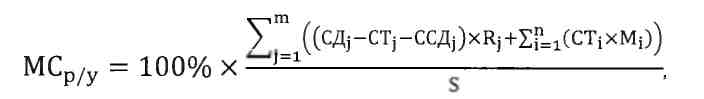 *МСр/у  = ___________* указывается итоговая доля местного содержания в договоре в цифровом формате до сотой доли (0,00)					____________________________ М.П.                                                                       Ф.И.О. исполнителя, контактный телефон____________________________              Ф.И.О. руководителя, подписьЗаказчик:	                                                 Исполнитель:ТОО «КазМунайГаз-Сервис»Юридический/Почтовый адрес:Республика Казахстан,БИН ИИК в тенге БИК ______________________МПЮридический/Почтовый адрес:Республика Казахстан,  БИН ИИК в тенге БИК EURIKZKX___________________             МПЗаказчик:	                                                 Исполнитель:ТОО «КазМунайГаз-Сервис»______________________ МП___________________             МП     ИИН/БИНАрендатор ______________________________________________________________________________________________                                                           полное наименование,  адрес, данные о средствах связиАрендодатель __________________________________________________________________________________________    Номер документа      Дата составленияОтчетный периодОтчетный период    Номер документа      Дата составленияспоНомер по порядкуНаименование работ (услуг)Сведения о наличии отчета о маркетинговых исследованиях, консультационных и прочих услуг (дата, номер, количество страниц)Единица измеренияВыполнено работ (оказано услуг)Выполнено работ (оказано услуг)Выполнено работ (оказано услуг)Номер по порядкуНаименование работ (услуг)Сведения о наличии отчета о маркетинговых исследованиях, консультационных и прочих услуг (дата, номер, количество страниц)Единица измеренияколичествоцена за единицустоимостьНДСИтого с НДС123456789Итогох№ п/пДоговора(m)СтоимостьДоговора(СДj)KZTСуммарная стоимостьтоваров в рамках договора (СТj)KZTCуммарная стоимостьдоговоров субподрядав рамках договора(ССДj)KZTДоля фонда оплаты труда казахстанскихкадров, выполняющегоj-ый договор (Rj)%№ п/пТовара(n)Кол-во товаровЗакупленныхИсполнителем в целяхисполнения договора Цена товараKZTСтоимость(CTi)KZTДоля КС согласноСертификатаСТ-KZ (Мi)%Сертификат СТ-KZСертификат СТ-KZПримечание№ п/пДоговора(m)СтоимостьДоговора(СДj)KZTСуммарная стоимостьтоваров в рамках договора (СТj)KZTCуммарная стоимостьдоговоров субподрядав рамках договора(ССДj)KZTДоля фонда оплаты труда казахстанскихкадров, выполняющегоj-ый договор (Rj)%№ п/пТовара(n)Кол-во товаровЗакупленныхИсполнителем в целяхисполнения договора Цена товараKZTСтоимость(CTi)KZTДоля КС согласноСертификатаСТ-KZ (Мi)%НомерДата выдачиПримечание1122И Т О Г О